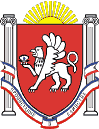 Новоандреевский сельский совет Симферопольского районаРеспублики Крым35 - я сессия  1 созываРЕШЕНИЕ № 44/16с. Новоандреевка							                       от 07.11.2016г.Об установлении размера платы за пользование жилым помещением (платы за наём) муниципального жилищного фонда Новоандреевского сельского поселенияСимферопольского района Республики КрымВ соответствии со ст. ст. 155, 156 Жилищного кодекса Российской Федерации,  Федеральным  Законом  №  131-ФЗ  от  06.10.2003  г.,  рассмотрев  пояснительную  записку  сектора  по  вопросам  финансов  и  бухгалтерского  учета  администрации  Новоандреевского  сельского  поселения руководствуясь Уставом муниципального образования Новоандреевское сельское поселение Симферопольского района Республики КрымНовоандреевский сельский совет РЕШИЛ:Установить  размер  платы  за  пользование  жилым  помещением  (платы  за  наём)  для  нанимателей  жилых  помещений  по  договорам  социального  найма  и  договорам  найма  жилых  помещений  муниципального  жилищного  фонда  муниципального образования Новоандреевское сельское  поселение Симферопольского  района  Республики Крым, в размере 21 рубль 78  копеек в месяц за один квадратный  метр общей площади жилого помещения.2.   В  соответствии  с  пунктом  9  статьи  156  Жилищного  кодекса  Российской  Федерации,  граждане,  признанные  в  установленном  порядке  малоимущими  гражданами  и  занимающие  жилые  помещения  по  договорам  социального  найма,  освобождаются  от  внесения  платы  за  пользование  жилым  помещением  (платы  за наем). 3. Обнародовать настоящее решение путем вывешивания его на информационной доске у здания Администрация Новоандреевского сельского поселения по адресу Республика Крым Симферопольский район, с. Новоандреевка, ул. Победы, 36.4. Решение вступает в силу с момента его обнародования.Председатель Новоандреевского сельского совета				          Глава администрации Новоандреевского сельского поселения 			       В.Ю. ВайсбейнПояснительная запискак размеру платы за пользование жилым помещением (платы за наём) длянанимателей жилых помещений по договорам социального найма и договорамнайма жилых помещенийОпределение базовой ставки за найм жилого помещения производится, исходя  из определения отчислений на реновацию (полное восстановление) муниципального  и государственного жилищного фонда.При  расчете  базовой  ставки  платы  за  найм  жилого  помещения  используется  классификация  жилых  зданий  по  группам  и  величины  соответствующих  норм  амортизационных  отчислений,  которые  приведены  в  "Единых  нормах  амортизационных  отчислений  на  полное  восстановление  основных  фондов  народного  хозяйства  СССР",  утвержденных  Постановлением  СМ  СССР  от  22  октября 1990 г.  N  1072 "О единых нормах амортизационных отчислений на полное  восстановление основных фондов народного хозяйства СССР".Приказом Минстроя России от 16.06.2016 № 419/пр "О нормативе стоимости  одного  квадратного  метра  общей  площади  жилого  помещения  по  Российской  Федерации  на  второе  полугодие  2016  года  и  показателях  средней  рыночной  стоимости  одного  квадратного  метра  общей  площади  жилого  помещения  по  субъектам Российской Федерации на  III  квартал 2016 года" утверждены показатели  средней  рыночной  стоимости  одного  квадратного  метра  общей  площади  жилого  помещения по субъектам Российской Федерации на III квартал 2016 года (в рублях):  Республика Крым – 37 332 рублейПлата за найм жилого помещения в месяц на 1 кв.м общей площади  жилого  помещения определяется как:   	      На * Ст.срПлата за найм =.----------------  где: 	     12 мес.*100Ст.ср  -  средняя  рыночная  стоимость  одного  квадратного  метра  общей  площади  жилого  помещения  по  субъекту  Российской  Федерации  (Республики  Крым), установленная нормативным документом уполномоченного Правительством  Российской Федерации федеральным органом исполнительной власти (в рублях)На - норма амортизационных отчислений на полное восстановление по жилым  зданиям (в процентах)      0,7 * 37 332Плата за найм = ----------------  = 21,78 руб. в месяц за 1 кв.м общей площади жилья.      12 мес.*100Группа и видосновных фондовНормаамортизационныхотчисленийЖилые здания Здания каменные, особо капитальные, стены кирпичные толщиной в 2,5  -  3,5 кирпича  или кирпичные с железобетонным или  металлическим каркасом, перекрытия железобетонные и бетонные; здания с крупнопанельными стенами,  перекрытия железобетонные (здания доминируют в Новоандреевском сельском  поселении)0,7